АДМИНИСТРАЦИЯ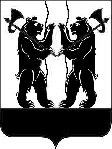 ЯРОСЛАВСКОГО МУНИЦИПАЛЬНОГО РАЙОНА постановление01.04.2016                                                                                                                               № 507О внесении изменений в постановление Администрации ЯМР от 25.03.2013 № 1378 «О реализации законодательства о противодействии коррупции в отношении лиц, замещающих должности руководителей муниципальных учреждений Ярославского муниципального района»В соответствии со статьёй 8 Федерального закона от 25 декабря 2008 года № 273-ФЗ «О противодействии коррупции», статьёй 275 Трудового кодекса Российской Федерации Администрация района п о с т а н о в л я е т:1. В пункт 2 постановления Администрации ЯМР от 25.03.2013 № 1378 «О реализации законодательства о противодействии коррупции в отношении лиц, замещающих должности руководителей муниципальных учреждений Ярославского муниципального района» внести изменение, изложив его в следующей редакции:«2. Контроль за исполнением постановления возложить на заместителя Главы Администрации ЯМР - начальника управления делами».2. В Положение о представлении сведений о доходах, об имуществе и обязательствах имущественного характера руководителями муниципальных учреждений Ярославского муниципального района и гражданами, поступающими на указанные должности, утвержденное постановлением Администрации ЯМР от 25.03.2013 № 1378, внести следующие изменения:1) в абзаце первом пункта 3 слова «в виде справки, заполняемой в соответствии с Порядком заполнения справок о доходах, об имуществе и обязательствах имущественного характера, утвержденным указом Губернатора Ярославской области от 31.01.2013 № 41» заменить словами «в виде справки по форме, утвержденной Президентом Российской Федерации».2) дополнить пунктом 3.1 следующего содержания:«3.1. Сведения о доходах отражаются руководителем (претендентом) за период с 01 января по 31 декабря года, предшествующего году подачи сведений.Сведения об имуществе и обязательствах имущественного характера отражаются:- руководителем - по состоянию на 31 декабря года, предшествующего году подачи сведений;- претендентом - по состоянию на 01 число месяца, предшествующего месяцу подачи документов для замещения соответствующей должности.».3.Опубликовать постановление в газете «Ярославский агрокурьер».4. Контроль за исполнением постановления возложить на заместителя Главы Администрации ЯМР - начальника управления делами.5. Постановление вступает в силу с момента опубликования.Глава Ярославскогомуниципального района  							 